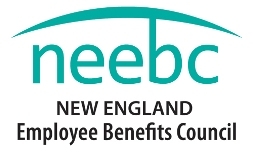 Don’t miss out on this exclusive exhibiting opportunity - ONLY FIVE TABLES AVAILABLE!!Thursday, February 8, 2018 -  NEEBC’s 2018 Health Insurance Market OutlookNewton Marriott, 2345 Commonwealth Ave., Newton, MA____ Yes, please enroll me as an exhibitor today!Includes free registration for one representative from your organization, promotional piece in distributed materials, recognition from the podium on the day of the event, signage, social media promotion, and 6-foot skirted display table and chair. Organization to provide a company sign, table top display or banner and all promotional materials and giveaways.$1,000 Member rate: _____________ $1,250 Non-Member rate:  _____________________________________________________________________________________________________ Name	Title				        Company_________________________________________________________________________________________Address			                                                                State		Zip_________________________________________________________________________________________Telephone        			Fax_________________________________________________________________________________________Email			Website addressPayment Method:__ I have enclosed/will forward a check made payable to NEEBC.__ Please charge to the following credit card:   ___ American Express  ___ VISA ___MasterCardCredit Card Number: ___________________________________________   Security code: ________________Exp. Date: _____________   Cardholder’s name: ___________________  Zip code of card holder: __________Note:  A confirmation will be forwarded upon receipt of your payment and this completed form.  Please provide a brief description of your organization's products and/or services (25 words or fewer).____________________________________________________________________________________________________________________________________________________________________________________________________Thank you for partnering with NEEBC to promote your organization’s goods and services!